SAHEED ZAINAB MOTUNRAYOH.D.ENGINEERING| ADMINI STRATION| WEB	DEVELOPMENT| BUSINESS CONTACTS	PROFESSIONAL SUMMARY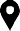 Ilorin, Kwara State.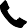 +234 70 6670 3007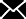 zmotunrayo7@gmail.comEDUCATIONHND – Mechanical EngineeringKwara State Polytechnic.2018.ND – Mechanical EngineeringKwara State Polytechnic.2014.CORE STRENGTHSMechanical DesignsAdministrative  SupportDatabase ManagementInventory and Office SupplyWebsite DevelopmentQuality Control/Qual. AssuranceFacilities MaintenanceBusiness SupportSales and MarketingProject ManagementTechnical SupportBusiness DevelopmentPragmatic and energetic with one year of providing administrative support with exceptional organizing, time management, and problem-solving skills.Implemented appointment booking  systems  that   increased  the  officeoperating efficiency by 19%. Successfully employed a file management system that improved the ease of data retrieval by 29%.Proficient in taking up new business development challenges, marketing,project management, business support, technical support, and sales.Ability to multi-task in a competent, efficient manner with solution-oriented work habits in a result-oriented fast-paced business environment. Skilled in leadership, analytical, technical, Ms. Office, and communication.WORK EXPERIENCESecretary | Nov. 2018 – Nov. 2019Federal Ministry of Works and Housing. Birnin Kebbi, Kebbi State.Utilized the computer system to type reports, memos, and other correspondence. Screened phone calls, attended to emails, and routed callers. Performed data entry, organized files, and maintained database.Assisted in overseeing office supply and inventory and maintaining office files, documents, and records for audit trail and compliance.Scheduled appointments, assisted in preparing meetings & conferences; answered and directed calls and responded to emails.Implemented appointment booking systems that increased the office operating efficiency by 19%. Executed a variety of secretarial operations, which includes typing, editing, and formatting reports and documents.Employed a file management system that improved the ease of data retrieval by 29%. Provided real-time scheduling support for booking appointments and employee/staff calendars.Provided other clerical tasks to support the day-to-day office administrationCERTIFICATIONSWeb Dev. (HTML, PHP, MySQL) | Industrial Training Fund.		2020.QA/QC | Talent Field Skills Acquisition School.	2019.PROFICIENCY	PROFESSIONAL SKILLSLeadershipPlanningCustomer ServiceMS OfficeOrganizingProblem Solving Critical ThinkingTeam Development AnalyticalStrong communication (both verbal and written) skills, process thinking ability, organizational skills, and leadership ability.Extreme ability to effectively prioritize and organize; coordinate, and communicate with all levels of management and staff.Highly developed strategic thinking skills and strong analytical skills.Extreme ability to organize, coordinate, and build effective and inclusive relationships with personnel at a variety of levels.Strong organizational skills, attention to detail, and ability to demonstrate initiative and be pro-active, showing discretion and confidentiality.Sound interpersonal skills, communication, leadership, accuracy, math, problem solving, analytical, and organizational skills.Time Management